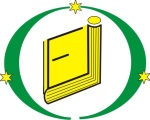 ALCALDIA MAYOR DE SANTA FE DE BOGOTÁ, D.C.SECRETARIA DE EDUCACIÓNCOLEGIO EL JAPONJORNADA DIURNACircular Bogotá, 27 de mayo de 2014Señor(a) Padre, Madre, Acudiente Jornada TardeCordial saludo:Informamos a ustedes que el día viernes 30 de mayo los estudiantes de preescolar y primaria ingresan a las 2:00 p.m. y salen en el horario normal. Esto debido a la preparación de Stands de la feria de Pequeños Científicos que se realizara en esta fecha Agradecemos su atención Una vez más invitamos a la comunidad educativa del colegio para que consulte el sitio web www.colegiojapon.edu.coAtentamente, HÉCTOR ÁLVARO SILVA TOLOZARector